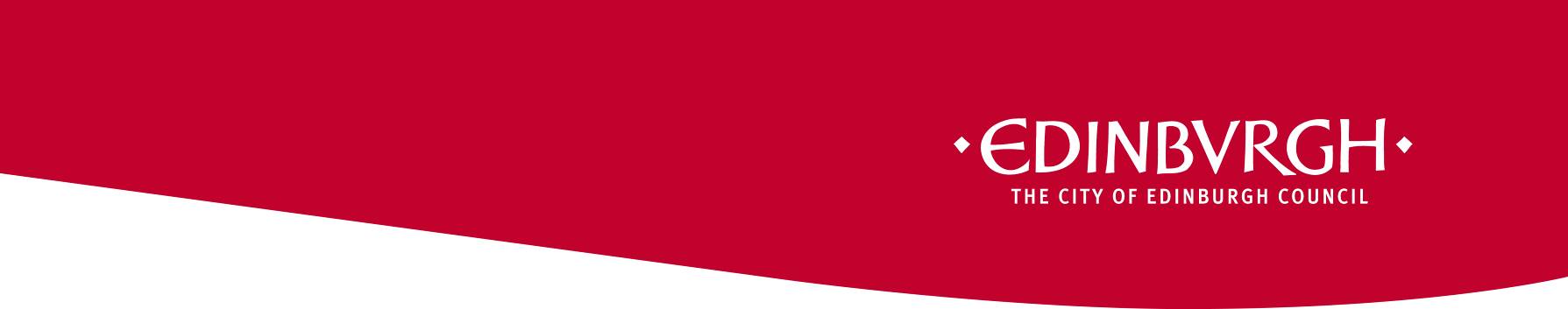 PUBLIC SPACES / EVENT APPLICATION FORMPART 1: YOUR CONTACT DETAILSPlease provide full details of individual(s) or organisation(s) responsible for management of the event/activityPART 2:  DETAILS OF THE EVENT OR ACTIVITYPART 2: CONTINUEDPART 3: TEMPORARY ROAD CLOSURES / PARKING RESTRICTIONS ETCPlease complete with a minimum of at least six months (large events) or twelve weeks (small events) prior to the event for an event that requires a Temporary Traffic Regulation Order (TTRO) and/or traffic management which affects the public roads. Ensure all supporting documents are attached (Event plan, risk assessments, copy of public liability insurance, route plans, traffic management plans etc). The information provided below will be used to determine if the Council will look to recover costs for the works associated with facilitating the event (charging policy available on request).PART 4: CHECKLIST AND DECLARATIONPlease return this form as soon as possible to events@edinburgh.gov.uk Please note that the personal details you provide in this form are for the purposes of processing your application and will only be used for administrative reasons relating to your application, and the subsequent event.  Depending on the type and size of the event, it may be necessary to share this information with partner agencies, such as Police Scotland.  Where this occurs, the processing is done in order to fulfil our obligations to ensure the safety of the public and compliance with relevant legislation.  More details about the Council’s data protection arrangements and your rights as data subject can be found on our website: http://www.edinburgh.gov.uk/privacyName:Organisation:Phone number:Postal Address(incl. postcode):Phone number:Postal Address(incl. postcode):Mobile number:Postal Address(incl. postcode):Mobile number:Postal Address(incl. postcode):Email address:Postal Address(incl. postcode):Email address:Postal Address(incl. postcode):Charity number (if Applicable):Charity number (if Applicable):A. The name of your event/activityB. The name of the person or organisation applying for permission to hold the event/activityC. The proposed date(s) of your event/activityD. The location(s) you wish to use for your event/activityE. What time will your event/activity start?F. What time will your event/activity finish?G. What date & time will you need access from?H. What date & time will you vacate the site?I. Please indicate the nature of your event/activity:J. Please provide a description of your event/activity, explaining all elements (including ticket/entry charges, any entertainment, shows or displays e.g. fireworks etc):J. Please provide a description of your event/activity, explaining all elements (including ticket/entry charges, any entertainment, shows or displays e.g. fireworks etc):J. Please provide a description of your event/activity, explaining all elements (including ticket/entry charges, any entertainment, shows or displays e.g. fireworks etc):J. Please provide a description of your event/activity, explaining all elements (including ticket/entry charges, any entertainment, shows or displays e.g. fireworks etc):J. Please provide a description of your event/activity, explaining all elements (including ticket/entry charges, any entertainment, shows or displays e.g. fireworks etc):J. Please provide a description of your event/activity, explaining all elements (including ticket/entry charges, any entertainment, shows or displays e.g. fireworks etc):J. Please provide a description of your event/activity, explaining all elements (including ticket/entry charges, any entertainment, shows or displays e.g. fireworks etc):J. Please provide a description of your event/activity, explaining all elements (including ticket/entry charges, any entertainment, shows or displays e.g. fireworks etc):K. Please estimate the maximum number of people likely to be at your event at any one time:K. Please estimate the maximum number of people likely to be at your event at any one time:K. Please estimate the maximum number of people likely to be at your event at any one time:K. Please estimate the maximum number of people likely to be at your event at any one time:K. Please estimate the maximum number of people likely to be at your event at any one time:K. Please estimate the maximum number of people likely to be at your event at any one time:K. Please estimate the maximum number of people likely to be at your event at any one time:K. Please estimate the maximum number of people likely to be at your event at any one time:L. Please indicate if your event will include any of the following activities:L. Please indicate if your event will include any of the following activities:L. Please indicate if your event will include any of the following activities:L. Please indicate if your event will include any of the following activities:L. Please indicate if your event will include any of the following activities:L. Please indicate if your event will include any of the following activities:L. Please indicate if your event will include any of the following activities:L. Please indicate if your event will include any of the following activities:RetailRetail  Animals  Fireworks/pyrotechnicsCollections for charity/raffleCollections for charity/raffle  Food or drink  AlcoholCarnivalCarnival  Cinema  Theatrical performanceProcessionProcession  Market stalls  Music (live or recorded)Constructed stageConstructed stage  Fairground rides  Inflatables (including bouncy castles) You may be required to obtain a licence or permit if your event includes any of the above. It is your responsibility to contact The City of Edinburgh Council’s Licensing Team on 0131 529 4208.You may be required to obtain a licence or permit if your event includes any of the above. It is your responsibility to contact The City of Edinburgh Council’s Licensing Team on 0131 529 4208.You may be required to obtain a licence or permit if your event includes any of the above. It is your responsibility to contact The City of Edinburgh Council’s Licensing Team on 0131 529 4208.You may be required to obtain a licence or permit if your event includes any of the above. It is your responsibility to contact The City of Edinburgh Council’s Licensing Team on 0131 529 4208.You may be required to obtain a licence or permit if your event includes any of the above. It is your responsibility to contact The City of Edinburgh Council’s Licensing Team on 0131 529 4208.You may be required to obtain a licence or permit if your event includes any of the above. It is your responsibility to contact The City of Edinburgh Council’s Licensing Team on 0131 529 4208.You may be required to obtain a licence or permit if your event includes any of the above. It is your responsibility to contact The City of Edinburgh Council’s Licensing Team on 0131 529 4208.You may be required to obtain a licence or permit if your event includes any of the above. It is your responsibility to contact The City of Edinburgh Council’s Licensing Team on 0131 529 4208.A. List road names to be subject to a road closure AND provide a plan:A. List road names to be subject to a road closure AND provide a plan:A. List road names to be subject to a road closure AND provide a plan:B. Road closure start time(s):C. Road closure end time(s):C. Road closure end time(s):D. List road names to be subject to parking restrictions AND provide plan:D. List road names to be subject to parking restrictions AND provide plan:D. List road names to be subject to parking restrictions AND provide plan:E. Parking Restriction start time(s):F. Parking restriction end time(s):F. Parking restriction end time(s):G. Do you require the City of Edinburgh Council to supply equipment to close any roads or restrict parking to facilitate the event?G. Do you require the City of Edinburgh Council to supply equipment to close any roads or restrict parking to facilitate the event?Yes / NoH. If the answer to the above is NO, what arrangements are you making for the required work?H. If the answer to the above is NO, what arrangements are you making for the required work?H. If the answer to the above is NO, what arrangements are you making for the required work?I. Do you charge for entry into any part of your event and/or charge people for participation in your event? This includes any charges for participation in the event (including members of the public, stall holders, members, sub-contractors etc)?I. Do you charge for entry into any part of your event and/or charge people for participation in your event? This includes any charges for participation in the event (including members of the public, stall holders, members, sub-contractors etc)?Yes / NoJ. Are goods sold during your event?                                                                                               J. Are goods sold during your event?                                                                                               Yes / NoK. Is the event a charitable fundraising venture?K. Is the event a charitable fundraising venture?Yes / NoL. Does the event involve filming of a commercial nature?L. Does the event involve filming of a commercial nature?Yes / NoPlease note that:Please note that:A. You have read and agree to abide by the Terms and Conditions of UseB. You agree to inform us of any changes to the information specified in this notification formName:Signature:Date: